                                       บันทึกข้อความ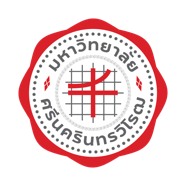 ส่วนงาน  งานคลังและพัสดุ สำนักงานคณบดี วิทยาลัยโพธิวิชชาลัย            โทร. 27392, 21028ที่ อว 8708.1/.........				      วันที่..............................................เรื่อง  ขออนุมัติโอนย้ายครุภัณฑ์เรียน  คณบดีวิทยาลัยโพธิวิชชาลัยด้วย งาน/หน่วยงาน........................................................................................มีความประสงค์จะขออนุมัติโอนย้ายครุภัณฑ์ เนื่องจาก.........................................................................................................................................................................................................................................................................................................................................ตามรายการดังนี้หน่วยงานที่ขอโอน : 	............................................................................................................................................................หน่วยงานที่รับโอน : 	............................................................................................................................................................หมายเหตุ  1. การโอนและการรับโอนจะสมบูรณ์ก็ต่อเมื่อหัวหน้าส่วนงาน (คณบดี) ได้ลงนามรับทราบและอนุมัติการโอน   2. ให้เก็บแบบฟอร์มต้นฉบับการโอนไว้ที่งานพัสดุ และสำเนาให้ผู้โอนและผู้รับโอนหน่วยละหนึ่งฉบับ------------------------------------------------------------------------------------------------------------------------------------------ความเห็นเจ้าหน้าที่และหัวหน้าเจ้าหน้าที่พัสดุ	 ถูกต้องตามบัญชี   ไม่ถูกต้องตามบัญชีเนื่องจาก........................------------------------------------------------------------------------------------------------------------------------------------------คำสั่ง	- ทราบ-  อนุมัติ	 ไม่อนุมัติ เนื่องจาก........................................................................................................................(ผู้ช่วยศาสตราจารย์ ดร.อารมย์ จันทะสอน)          คณบดีวิทยาลัยโพธิวิชชาลัยลำดับหมายเลขครุภัณฑ์รายการจำนวนหน่วยนับสถานที่ตั้งใหม่ลงชื่อ.....................................................ผู้โอนลงชื่อ.....................................................ผู้รับโอน(..........................................................)(..........................................................)ตำแหน่ง........................................................ตำแหน่ง........................................................(…………………………………………….)(……………………………………………….)นักวิชาการพัสดุผู้อำนวยการสำนักงานคณบดี